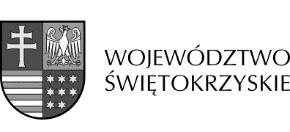 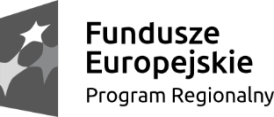 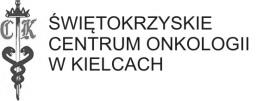 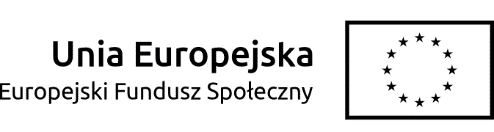 LPNAZWA WYKONAWCYADRES WYKONAWCYCENA OFERTY NETTO/BRUTTO  1Very Nice Media Bożydar PająkUl. Kustronia 54/243-316 Bielsko-Biała8 989,00  ZŁ.11 056,47 ZŁ.2Aleksandra Fornal Filmy i AnimacjeUl. Chodakowska 26/3203-816 Warszawa12 200,00  ZŁ.15 006,00  ZŁ.